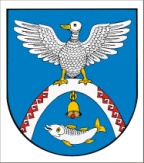 Двадцать пятая сессия                                                № 197седьмого созыва                  			     	     27 октября 2021 года   О внесении изменения в Положение о муниципальной службе в Новоторъяльском муниципальном районе, утвержденное решением Собрания депутатов Новоторъяльского муниципального района Республики Марий Эл от 30 сентября 2020 года № 81В соответствии с Федеральным законом 02 марта 2007 г.  № 25-ФЗ 
«О муниципальной службе в Российской Федерации», Уставом Новоторъяльского муниципального района Республики Марий Эл, Собрание депутатов Новоторъяльского муниципального района Республики Марий ЭлРЕШИЛО:Внести, в Положение о муниципальной службе 
в Новоторъяльском муниципальном районе, утвержденное решением Собрания депутатов Новоторъяльского муниципального района Республики Марий Эл от 30 сентября 2020 года № 81 (далее - Положение), следующие изменения:в части 1 статьи 9: пункт 9 изложить в следующей редакции:«9)  сообщать в письменной форме представителю нанимателя (работодателю) о прекращении гражданства Российской Федерации либо гражданства (подданства) иностранного государства - участника международного договора Российской Федерации, в соответствии с которым иностранный гражданин имеет право находиться на муниципальной службе, в день, когда муниципальному служащему стало известно об этом, но не позднее пяти рабочих дней со дня прекращения гражданства Российской Федерации либо гражданства (подданства) иностранного государства - участника международного договора Российской Федерации, в соответствии с которым иностранный гражданин имеет право находиться на муниципальной службе;»;дополнить пунктом 9.1. следующего содержания:«9.1. сообщать в письменной форме представителю нанимателя (работодателю) о приобретении гражданства (подданства) иностранного государства либо получении вида на жительство или иного документа, подтверждающего право на постоянное проживание гражданина на территории иностранного государства, в день, когда муниципальному служащему стало известно об этом, но не позднее пяти рабочих дней со дня приобретения гражданства (подданства) иностранного государства либо получения вида на жительство или иного документа, подтверждающего право на постоянное проживание гражданина на территории иностранного государства;».в части 1 статьи 10:пункт 6 изложить в следующей редакции:«6) прекращения гражданства Российской Федерации либо гражданства (подданства) иностранного государства - участника международного договора Российской Федерации, в соответствии с которым иностранный гражданин имеет право находиться на муниципальной службе;»;пункт 7 изложить в следующей редакции:«7) наличия гражданства (подданства) иностранного государства либо вида на жительство или иного документа, подтверждающего право на постоянное проживание гражданина на территории иностранного государства, если иное не предусмотрено международным договором Российской Федерации;».Обнародовать настоящее решение на информационном стенде Собрания депутатов Новоторъяльского муниципального района 
Республики Марий Эл в установленном порядке и разместить 
в информационно-телекоммуникационной сети «Интернет» официальный интернет-портал Республики Марий Эл (адрес доступа:  http://mari-el.gov.ru/toryal). Настоящее решение вступает в силу после его обнародования.4. Контроль за исполнением настоящего решения возложить на постоянную комиссию по социальным вопросам, законности и правопорядку.Глава Новоторъяльского 
муниципального района                                                        Е. НебогатиковРОССИЙ ФЕДЕРАЦИЙ МАРИЙ ЭЛ РЕСПУБЛИКАМАРИЙ ЭЛ РЕСПУБЛИКЫН 
У ТОРЪЯЛ  МУНИЦИПАЛ  РАЙОНЫНДЕПУТАТ-ВЛАК  ПОГЫНЖО ПУНЧАЛРОССИЙСКАЯ ФЕДЕРАЦИЯ РЕСПУБЛИКИ МАРИЙ ЭЛСОБРАНИЕ ДЕПУТАТОВ НОВОТОРЪЯЛЬСКОГО МУНИЦИПАЛЬНОГО РАЙОНА РЕСПУБЛИКИ МАРИЙ ЭЛРЕШЕНИЕ